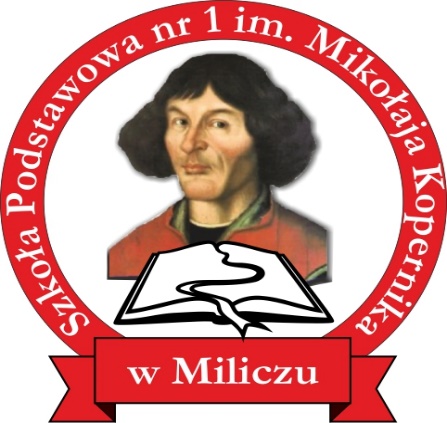  Załącznik nr 1				Karta zapisu dziecka 
na rok szkolny 2023/2024Proszę o przyjęcie mojego dziecka do klasy  ……………. Szkoły  Podstawowej nr 1 im. Mikołaja Kopernika w Miliczu. Rodzic (prawny opiekun) osobiście zapisuje dziecko w sekretariacie szkoły w godzinach 8.00 – 14.00 od poniedziałku do piątku, składając kartę zgłoszenia dziecka do szkoły.  Karta dostępna jest w sekretariacie szkoły lub na stronie internetowej szkoły  sp1milicz.pl w zakładce RekrutacjaINFORMACJE O DZIECKU  (należy wypełnić czytelnie pismem drukowanym)Nazwisko ……………………………………………………………………………….Pierwsze imię ……………………………. Drugie imię………………………………..PESEL   ………………………………….. Data urodzenia……………………………Miejsce urodzenia …………………………… woj…………………………………….Adres zamieszkaniaAdres zameldowania (jeśli jest inny niż adres zamieszkania)INFORMACJE O RODZICACH/ PRAWNYCH OPIEKUNACHDane dotyczące matki/prawnego opiekunaDane dotyczące ojca/prawnego opiekunaDziecko (należy podkreślić właściwie)z obwodu Szkoły Podstawowej nr 1 w Miliczuspoza obwodu Szkoły Podstawowej nr 1 w MiliczuJa niżej podpisany oświadczam pod odpowiedzialnością karną, że dane przedłożone w niniejszym dokumencie są prawdziwe.Znane mi są przepisy Kodeksu karnego art. 233 § 1 i 2 Kk o odpowiedzialności za podanie nieprawdziwych, niezgodnych z rzeczywistością danych.……………………………………………                                                                 ……………………………..          
      (miejscowość i data)                                                                                                ( podpis rodzica / opiekuna )DODATKOWE WAŻNE INFORMACJE O DZIECKU (należy podkreślić właściwą odpowiedź)Czy dziecko będzie uczęszczało na lekcje religii bądź etyki w szkole? ( właściwe podkreśl)                                                                                                         TAK	 NIECzy dziecko będzie korzystało ze świetlicy szkolnej?			  TAK	 NIECzy dziecko będzie jadło obiad w szkole?                                                     TAK NIE                Czy dziecko będzie korzystało z zajęć na basenie?                                       TAK   NIEJakiego języka obcego uczyło się dziecko ? (w  przypadku klas 4-8 w rozszerzonym wymiarze- więcej godzin w tygodniu) język angielskijęzyk niemieckijęzyk francuskiJakiego drugiego  języka obcego  uczyło  się dziecko w kl. VII/ VIII?j. angielski j. niemieckij. francuskiJakimi zajęciami dodatkowymi rozwijającymi pasje i zdolności zainteresowałoby się Państwa dziecko? ( właściwe podkreślić)nauką języka obcego ( j. angielskiego, niemieckiego, hiszpańskiego, francuskiego)teatralnymimanualnymi,  plastyczno- dekoratorskimilogicznymi typu łamigłówki matematyczne,  scrabble, sudokugrą w szachykomputerowymi np. animacja i grafika komputerowa, programowanie, robotyka zajęciami sportowymi ( piłka siatkowa, piłka nożna, , piłka ręczna, sporty walki, lekkoatletykatanecznymi, muzycznymiinne …………………………………………………………………………………….Czy dziecko ma wadę wymowy, wzroku, słuchu? ( jeśli tak, czy jest ona korygowana) ………………………………………………………………………………………………………………………………………………………………………………………………………………………………………………………………………………Czy dziecko cierpi na jakąś dolegliwość zdrowotną, o której powinien wiedzieć wychowawca?                         ………………………………………………………………………………………………………………………………………………………………………………………………………………………………………………………………………………Czy dziecko posiada opinię poradni psychologiczno – pedagogicznej? Jeżeli tak, to której?………………………………………………………………………………………………………………………………………………………………………………………………………………………………………………………………………………Czy dziecko posiada orzeczenie o potrzebie kształcenia specjalnego? (jeśli tak, to jakie, jeśli są Państwo w trakcie badań, proszę o tym napisać):……………………………………………………………………………………………………………………………………….………………………………………………………………………………………………………………………………………Inne szczególne potrzeby dziecka/ Uwagi:…………………………………………………………………………………………………………………………………………………………………………………….…………………………………………………………………………………………Informuję, że będę składał/a podanie również do innej szkoły            TAK     NIEPouczenie Dane osobowe zawarte w niniejszym wniosku oraz w załącznikach do wniosku będą wykorzystywane wyłącznie dla potrzeb związanych z postępowaniem rekrutacyjnym, prowadzonym na podstawie ustawy z dnia 7 września 1991r. o systemie oświaty (DZ. U. z 1018r. poz. 1457 ze zm.)Administratorem danych osobowych zawartych we wniosku oraz załącznikach do wniosku jest Dyrektor szkoły podstawowej, do której zgłoszenie zostało złożone.Oświadczenie wnioskodawcyOświadczam, że jestem świadomy odpowiedzialności karnej za złożenie fałszywego oświadczenia. Oświadczam, iż zostałam/em zapoznana/ny z klauzulą informacyjną dla potrzeb rekrutacji w Szkole Podstawowej nr 1 im. M. Kopernika w Miliczu dostępnej w siedzibie administratora, na tablicy informacyjnej oraz na stronie internetowej.………………………………………….		………………………………………..czytelny podpis matki		                                                  czytelny podpis ojca /prawnego opiekuna/			                                      /prawnego opiekuna/Data …………………….MiejscowośćUlica, nr domu,  nr  mieszkaniaKod pocztowyWojewództwoPowiatGminaMiejscowośćUlica, nr domu,  nr  mieszkaniaKod pocztowyWojewództwoPowiatGminaImięNazwiskoMiejscowość, kod pocztowyUlica, nr domu,  nr  mieszkaniaTelefon komórkowyE-mailImięNazwiskoMiejscowość, kod pocztowyUlica, nr domu,  nr  mieszkaniaTelefon komórkowyE-mail